UNIVERSIDAD AUTÓNOMA DE NUEVO LEÓN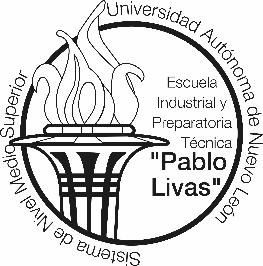 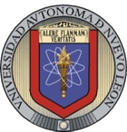 Escuela Industrial y Prepa Técnica Pablo LivasGuía de 3ra y 5ta oportunidad de Francés Progresivo 2Academia de IdiomasSemestre Agosto- Diciembre 2019Nombre: ____________________________________________. Matrícula: _________.Impératif présent. L'impératif présent est destiné à énoncer un ordre ou une interdiction. L'impératif présent se conjugue seulement à trois personnes (2e du singulier, 1ère et 2e du pluriel). Autre particularité, on n'utilise pas les pronoms de conjugaison.
Conjugue les verbs au impératif  en 2e personne singulier (tu)1. (parler / avec elle ) _______________________________________2. (finir / ton exercice) _______________________________________3. (attendre / là) ____________________________________________4. (se perdre / ne pas) _______________________________________5. ( se dépêcher ) ___________________________________________Conjugue les verbs au impératif  en 1er personne pluriel (nous)1. (payer / l’addition) _________________________________________2. (prendre / le tram) _________________________________________3. (faire / du vélo) ___________________________________________4. (s’endormir / ne pas) _______________________________________5. ( se réjouir) ______________________________________________Conjugue les verbs au impératif  en 2eme personne pluriel (vous)(demander /à votre professeur) ______________________________(attendre /un instant) _______________________________________(vouloir /venir à l'heure) _____________________________________(ne pas /être /triste) _________________________________________(se réveiller /à 6 heures) _____________________________________Présent simpleOn utilise le présent simple de l'indicatif :         1)pour exprimer une action qui se déroule au moment où l'on parle2)pour exprimer une vérité générale3)pour exprimer une habitude4)pour exprimer une action qui va se dérouler dans un futur prochePrésentConjugue les verbs au présentClaire (manger) ________________ un bonbon.Vous (voyager) ________________ en train.Ils n’(habiter) __________________ pas ici.Est-ce que tu (apprendre) _________________ le français ?Je ne (comprendre) ____________________ pas.Le garçon (aller) _______________ à l'école.Comment tu (s’appeler) ____________________?Je (peser) ____________________ le sucre.Est-ce que vous (boire) __________________ un thé ?Mon amie (savoir) ________________ jouer du piano.Futur simplePour construire un verbe au futur simple, vous prenez l’infinitif du verbe et vous ajoutez la terminaison : -ai ; -as ; -a; -ons ; -ez ; -ont. Si vous observez attentivement les terminaisons, vous remarquerez qu’il s’agit du verbe « avoir » au présent.Exemples :Nous partirons à la montagne pour les fêtes de Noël. 
Ils passeront le réveillon chez leurs amis à Gourdon. 
Tu ouvriras tes cadeaux le matin de Noël.Conjugue les verbs au futur simpleDemain je (finir) _________________ de lire cette bande-dessinée.La semaine prochaine il (visiter) _______________ le nouveau musée.Tu (prendre) __________________ un thé.Nous (rester) _______________ un jour de plus.Juliette et Camille (préparer) ________________  le repas.Est-ce que vous (aller) __________________ à la piscine en été ?Le week-end prochain ils (courir) ________________ un marathon.Mardi prochain nous (pouvoir) _________________ nous rencontrer.Le médecin (employer) ___________ une nouvelle infirmière en septembre.Demain je me (peser) ________________Passé composéOn utilise le passé composé pour parler d'événements ou d'actions qui ont eu lieu dans le passé. Exemples : - Hier, je suis allé(é) au cinéma. Le passé-composé est formé du verbe avoir ou être au présent de l'indicatif suivi du participe passé du verbe.1.   Verbes conjugués avec l'auxiliaire "être"    a)   les 16 verbes suivants et leurs composés (s'ils en ont)aller :          Je suis allé(e) 	                      naître :      Je suis né(e)apparaître :  Je suis apparu(e) 	           partir :       Je suis parti(e)arriver :        Je suis arrivé (e) 	           passer :      Je suis passé(e)descendre :  Je suis descendu(e) 	rester :       Je suis resté(e)devenir :      Je suis devenu(e) 	           retourner :  Je suis retourné(e)entrer :        je suis entré(e)	           sortir :         Je suis sorti(e)monter :       Je suis monté(e) 	           tomber :      Je suis tombé(e)mourir :        Je suis mort(e)	           venir :         Je suis venu(e)Conjugue les verbs au passé composeElle ______________mangé un gâteau.Nous ______________partis en vacances.Est-ce que vous _____________allés au restaurant ?Michel ________________fini son dessert.Est-ce que tu t’____________douché ?Ils (écrire) _________________ un livre.Juliette (regarder) ______________ un film.Est-ce que Pierre (finir) ______________ à 16 heures ?J’(fermer) ________________ la fenêtre.François (se lever) _____________ à 8 heures.Impératif présent1er groupe1er groupe2e groupe2e groupe3e groupe3e groupe2e pers. sing.-emange-isfinis-svois1ère pers. plur.-onstrouvons-issonsfinissons-onsvoyons2e pers. plur.-ezaimez-issezfinissez-ez(*)voyezPersonneGroupe en -erGroupe en -ir 
(2e groupe)*Groupe en -ir 
(3e groupe)**Groupe en -re1re personne du singulierj’aimeje finisje dorsje vends2e personne du singuliertu aimestu finistu dorstu vends3e personne du singulieril/elle/on aimeil/elle/on finitil/elle/on dortil/elle/on vend1re personne du plurielnous aimonsnous finissonsnous dormonsnous vendons2e personne du plurielvous aimezvous finissezvous dormezvous vendez3e personne du plurielils/elles aimentils/elles finissentils/elles dormentils vendent